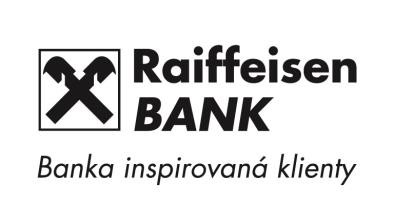 Smlouvao zvýhodněném úročení zůstatku na účtuuzavřená meziRaiffeisenbank a.s.,se sídlem Hvězdova 1716/2b, Praha 4, PSČ 140 78, IČ 49240901, zapsaná v obchodním rejstříku vedeném Městským soudem v Praze, oddíl B, vložka 2051, kterou zastupují: xxxxxxxxxxxxxx,Firemní poradce a xxxxxxxxxxxxxx, Specialista pro firemní klientelu (dále  jen "Banka")aZápadočeská univerzita v Plzni,se sídlem Univerzitní 8, Plzeň 30614,IČ: 49777513zastoupená doc. Dr. RNDr. Miroslavem Holečkem, rektorem, (dále jen „Klient“)Klient a Banka uzavřeli dne 5.1.2017 Smlouvu o poskytování bankovních a dalších služeb (dále jen„Smlouva   o   účtu“),   na   základě   které   Banka   pro   Klienta   zřídila   a   dosud   vede   Účet   č.  143929087/5500  (dále  jen  „Účet“).Tato Smlouva o zvýhodněném úročení zůstatku na účtu (dále jen „Smlouva“) stanoví pravidla pro dočasné zvýhodněné úročení zůstatku Účtu.V období ode dne 30.04.2020 do dne 29.05.2020 bude Banka úročit zůstatek níže uvedených měnových složek Účtu za použití sjednaných úrokových sazeb takto:xxxx % p.a. z kladného zůstatku měnové složky CZKPo uplynutí období uvedeného v předchozí větě bude Banka úročit zůstatek Účtu v souladu se Smlouvou o účtu. Není-li pro některou měnovou složku úroková sazba v této Smlouvě sjednána, bude Banka úročit zůstatek takové měnové složky v souladu se Smlouvou o účtu.Kterákoliv smluvní strana je oprávněna tuto Smlouvu písemně vypovědět. Výpověď nabude účinnosti uplynutím pátého Bankovního pracovního dne od doručení výpovědi druhé smluvní straně. Po uplynutí výpovědní lhůty bude Banka úročit zůstatek Účtu v souladu se Smlouvou o účtu.Nedílnou součástí této Smlouvy jsou Všeobecné obchodní podmínky Raiffeisenbank a.s. (dále   jen„VOP“). Podpisem této Smlouvy Klient stvrzuje, že účinné VOP před podepsáním Smlouvy převzal, seznámil se s nimi, porozuměl jejich obsahu a souhlasí s nimi. Klient prohlašuje, že se výslovně seznámil, porozuměl obsahu a souhlasí s následujícími ustanoveními VOP:čl. 1.5 až 1.7 upravujícími postup při změnách smluvních podmínek ze strany Banky, (ii) čl. 2.4 týkajícím se informační povinnosti Klienta v případě, že je politicky exponovanou osobou dle vymezení v tomto ustanovení, (iii) čl. 12.3 určujícím pravidla pro pořadí splácení splatných dluhů Klienta v případě,kdy poskytnuté plnění nepostačuje zcela k jejich úhradě, (iv) čl. 12.4, jenž zakazuje postoupit pohledávky z jakýchkoliv Účtů a vkladů za Bankou a neumožňuje pohledávky z Účtů a vkladů za Bankou zastavit bez písemného souhlasu Banky, (v) čl. 16.2. podpůrně určujícím výši úroku při sjednání úvěru, (vi) definicí pojmu Nepovolený záporný zůstatek, která pro případ překročení dostupných Prostředků na Účtu stanoví splatnost takové pohledávky Banky za Klientem;Tato Smlouva byla podepsána ve dvou exemplářích.V Plzni dne  	Raiffeisenbank a.s.Firemní poradce	Specialista pro firemní klienteluV Plzni dne   	Západočeská univerzita v Plzni doc. Dr. RNDr. Miroslav Holeček rektor